Data Quality Improvement Action Plan Template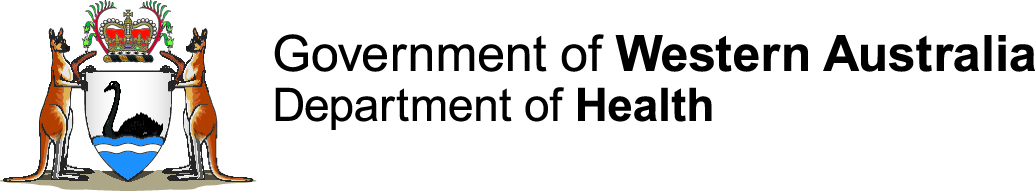 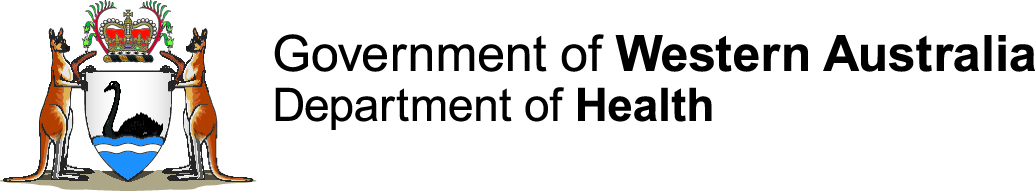 InstructionsThe Data Quality Improvement Action Plan Template must be considered in conjunction with the Data Quality Policy, Data Quality Summary and Data Quality Improvement Action Plan (Action Plan). The Template has been developed to assist Data Custodians meet the mandatory reporting requirements of the Action Plan and provides an optional format for reporting.If you have any questions about this document please contact: Senior Policy Officer, Purchasing and System Performance Division. Email: RoyalSt.PSPInfoManagement@health.wa.gov.au. *If any data quality issues have been documented in a risk register (corporate or clinical), please reference the relevant risk identification number(s).This document can be made available in alternative formats 
on request for a person with a disability.© Department of Health 2017Copyright to this material is vested in the State of Western Australia unless otherwise indicated. Apart from any fair dealing for the purposes of private study, research, criticism or review, as permitted under the provisions of the Copyright Act 1968, no part may be reproduced or re-used for any purposes whatsoever without written permission of the State of Western Australia.Data Quality Improvement Action Plan (Action Plan) Action Plan Details Action Plan Details Action Plan Details Action Plan Details Action Plan Details Action Plan Details Action Plan Details Action Plan Details Full name of data collection:Full name of data collection:Full name of data collection:Full name of data collection:Full name of data collection:Full name of data collection:Full name of data collection:Full name of data collection:Start date of Action Plan:Start date of Action Plan:Start date of Action Plan:Start date of Action Plan:Start date of Action Plan:Start date of Action Plan:Start date of Action Plan:Review Date of Action Plan:Review Date of Action Plan:Review Date of Action Plan:Review Date of Action Plan:Review Date of Action Plan:Review Date of Action Plan:Review Date of Action Plan:Name and position of Data Steward:Name and position of Data Steward:Name and position of Data Steward:Name and position of Data Steward:Name and position of Data Steward:Name and position of Data Steward:Name and position of Data Steward:Name and position of Data Steward:Name:Name:Position:Position:Data Custodian details and approval:Data Custodian details and approval:Data Custodian details and approval:Data Custodian details and approval:Data Custodian details and approval:Data Custodian details and approval:Data Custodian details and approval:Data Custodian details and approval:Name:Position:Position:Signature/ HE Number:Name and position of data quality staff member(s) assisting with the Action Plan (where relevant):Name and position of data quality staff member(s) assisting with the Action Plan (where relevant):Name and position of data quality staff member(s) assisting with the Action Plan (where relevant):Name and position of data quality staff member(s) assisting with the Action Plan (where relevant):Name and position of data quality staff member(s) assisting with the Action Plan (where relevant):Name and position of data quality staff member(s) assisting with the Action Plan (where relevant):Name and position of data quality staff member(s) assisting with the Action Plan (where relevant):Name and position of data quality staff member(s) assisting with the Action Plan (where relevant):Name:Position:Position:Signature/ HE Number:Name:Position:Position:Signature/ HE Number:Objective (s)Please state the overall objective(s) of the Action Plan.Data quality issues and prioritiesData quality issues and prioritiesUse the findings from the Data Quality Summary to identify and prioritise data quality issues*.Use the findings from the Data Quality Summary to identify and prioritise data quality issues*.Data quality issue Dimension of data quality 1.2.Detailed Action PlanDetailed Action PlanDetailed Action PlanDetailed Action PlanDetailed Action PlanUse the findings from the Data Quality Summary to identify strategies/activities for data quality improvement and name the person with key responsibilities for implementing each of the strategies/activities by the required date. Measures of success refer to the indicators that demonstrate achievement of each key strategy/activity as the project progresses.Use the findings from the Data Quality Summary to identify strategies/activities for data quality improvement and name the person with key responsibilities for implementing each of the strategies/activities by the required date. Measures of success refer to the indicators that demonstrate achievement of each key strategy/activity as the project progresses.Use the findings from the Data Quality Summary to identify strategies/activities for data quality improvement and name the person with key responsibilities for implementing each of the strategies/activities by the required date. Measures of success refer to the indicators that demonstrate achievement of each key strategy/activity as the project progresses.Use the findings from the Data Quality Summary to identify strategies/activities for data quality improvement and name the person with key responsibilities for implementing each of the strategies/activities by the required date. Measures of success refer to the indicators that demonstrate achievement of each key strategy/activity as the project progresses.Use the findings from the Data Quality Summary to identify strategies/activities for data quality improvement and name the person with key responsibilities for implementing each of the strategies/activities by the required date. Measures of success refer to the indicators that demonstrate achievement of each key strategy/activity as the project progresses.Data quality Issue (number)Strategy or improvement activity requiredResponsible person to action (Name/Position)Required by date or ongoingMeasures of success1.2.3.